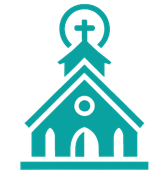 With God’s Grace !BIODATAFull Name			: Daniel JoshiDate of Birth		: 15 May 1996Age				: 28Place of Birth		: Hyderabad
Religion			: BaptistComplexion		: Fair / Medium /BrownHeight			: 5’7’’Weight			: 68 kgsBlood Group		: AB+Education			: B.Tech Computer ScienceOccupation		: Software Developer, ABC Tech Ltd.Location			: Bangalore
Annual Income		: 14 LakhsFAMILY DETAILSFather/Mother		: William JoshiFather’s Occupation	: FarmerMother’s name		: Maria Joshi Mother’s Occupation	: Home MakerSiblingsYounger Brother	: Samuel Joshi. Studying B.Sc Final yearYounger Sister		: Sophia Joshi, Studying MBA 1st Year.Contact No.		: 9425XXXX20Email id			: danieljoshi@email.comResidential Address	: 123, XYZ Quarter, Begumpet, Hyderabad, 					  		   Telangana 500016.